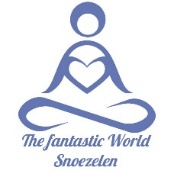 Компания ООО «Мисэн» т.м. The Fantastic World Snoezelen предлагает готовый комплект для оснащения Сенсорных комнат для особенных детей с ограниченными возможностями здоровья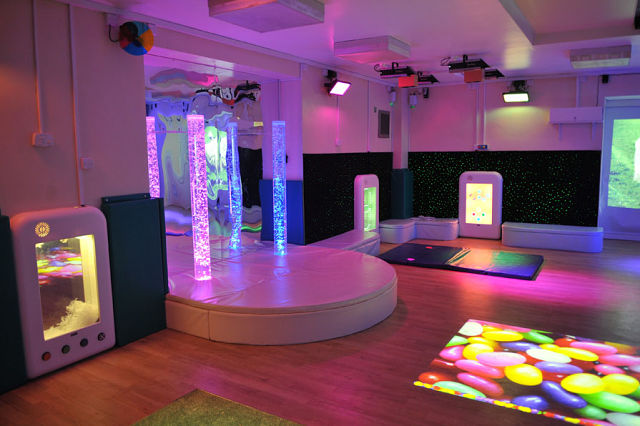 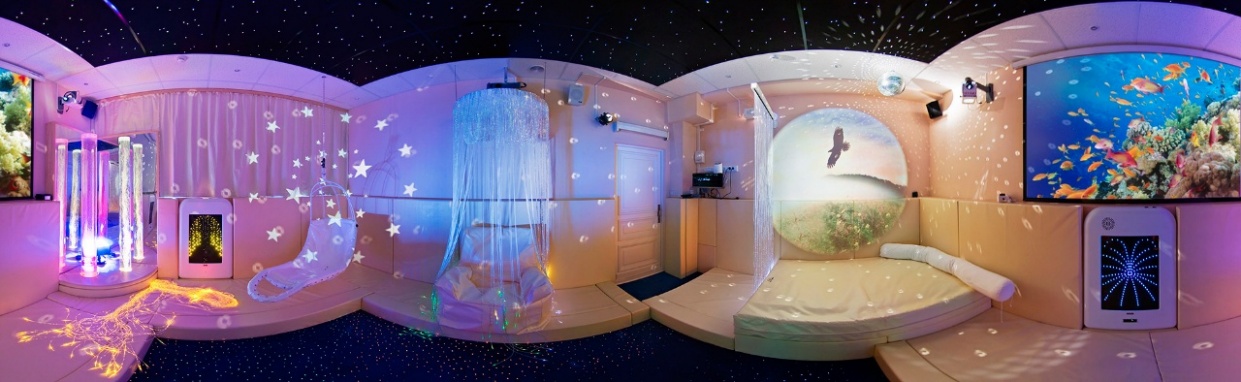 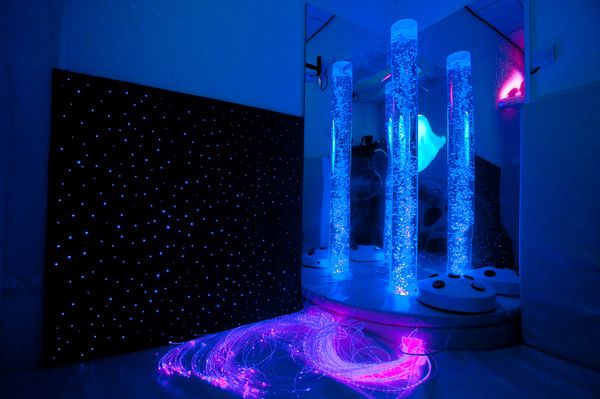 Комплект для ДЦП «Стандарт»Коммерческое предложение на поставку Комплекта для ДЦП «Стандарт»Все товары, поставляемые компанией т.м. The Fantastic World Snoezelen произведены в России и имеют соответствующие сертификаты соответствия ЕАС, сертификат качества ISO 9001:2008, справка о получении патента, регистрационное удостоверение.Оборудование поставляется в полной комплектации и полностью готово к работе и эксплуатации.Многочисленные клиенты, партнеры и коллеги во всем мире по достоинству оценили высокое качество наших продуктов по демократичным и доступным ценам.Спасибо, что Вы с намиСтоимость комплекта248 000 руб. + подарокКатегория подопечныхДети Имеющиеся отклоненияДЦППлощадь помещенияДо 50 кв.Арт.Наименование продукта; описание и назначение; тех. хар-ки; Страна производства, т.м.ФОТОЦена, в руб.Кол-воСтоимость, в руб.СЕНСОРНАЯ КОМНАТАСЕНСОРНАЯ КОМНАТАСЕНСОРНАЯ КОМНАТАСЕНСОРНАЯ КОМНАТАСветовое и Фибероптическое оборудованиеСветовое и Фибероптическое оборудованиеСветовое и Фибероптическое оборудованиеСветовое и Фибероптическое оборудованиеФибероптические изделияФибероптические изделияФибероптические изделияФибероптические изделия005Пучок фибероптических волокон с пультом Д/УПучок волокон встроен в безопасное мягкое основание. Каркас модуля изготовлен из дерева, обит поролоном, обтянут экокожей. Каждое волокно в защитной оболочке. ИСТОЧНИК СВЕТА ВСТРОЕННЫЙ. Пульт меняет Светоэффекты, задает цвета и оттенки, регулирует яркость.Размеры: 35*35*35 см (модуль), Кол-во волокон 100/200 шт. КП L = 200 см; Габариты: Вес: 7,5 кг; Объем: 0,125 куб.м. Тех. хар-ки: 220 V/12 V, 5 W; t - от +1 до +30 и допустимой влажности 40-60 %; Состав: Фанера, поролон, Экокожа, Фиберволокно (полипропилен)Страна-Производитель: Россия; т.м. The Fantastic World Snoezelen Назначение: Релаксация, Сенсорика, Логопедия, Зрение, Аутизм, ДЦП, СДВГ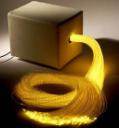 21 000/100 волокон121 000Пузырьковые колонны и Сенсорные уголкиПузырьковые колонны и Сенсорные уголкиПузырьковые колонны и Сенсорные уголкиПузырьковые колонны и Сенсорные уголкиП12Пузырьковая колонна с пультом MAXБеспроводной пульт с крупными кнопками позволяет управлять подсветкой колонны и предназначен для людей с ОВЗ. Каждый цвет кнопки, отвечает за такой же цвет подсветки колонны. Дополнительный демо-режим активирует плавную смену цветов и оттенков подсветки. Уровень шума-средний. Уровень вибрации-низкий.Размер: 30*30*20 смТех. хар-ки: -, t - от +1 до +30 и допустимой влажности 40-60 %; Состав: ДСП, поролон, ЭкокожаСтрана-Производитель: Россия; т.м. The Fantastic World SnoezelenНазначение: Релаксация, Сенсорика, Логопедия, Зрение, Аутизм, СДВГ, ПОДА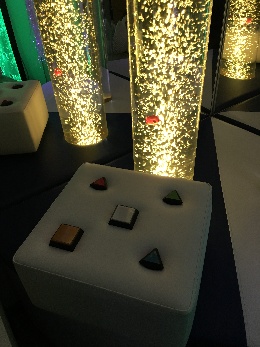 20 400/колонна 1,5 м120 400П3Мягкое основание для колоннПолукруглое (1/4) круга мягкое основание для одной или нескольких колонн (по договоренности с заказчиком). Каркас выполнен из экологически-чистого дерева, обит поролоном и обшит Экокожей. Кол-во и диаметр отверстий, цвет-бежевый Размеры: 70*70*30 см: Габариты: Вес: 9 кг; Объем: 0,147 куб.м. Тех. хар-ки: t - от +1 до +30 и допустимой влажности 40-60 %; Состав: Фанера, поролон, экокожаСтрана-Производитель: Россия т.м. -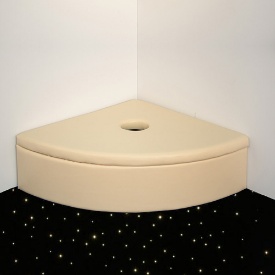 7 00017 000033Видео-комплектКомплект предназначен для просмотра видео для релаксации, обучающих фильмов и пр. Состав комплекта: ПроекторРазрешение проектора: 1024*768; Яркость: 3000; Контрастность: 15000:1; Расстояние до экрана: 1,9-2,2 метр Вес: 2,45 кг Размеры: 292*220*108 мм Мощность лампы: 230 Вт; Страна-Производитель: Китай т.м. InFocus. Экран настенный: Размер экрана: 180*180 см Формат экрана: 1:1 Размеры: 210x7x8,2 мм Угол обзора экрана: 160 град Вес изделия: 6,8 кг; Страна-Производитель: Китай т.м. Digis. Акустическая система на пульте Д/УТип: 2.0 и Выходная мощность: 15 Вт; Поддерживаемые форматы: CD-R, CD, CD-RW; МР3; DVD; Поддержка USB и Bluetooth; Размеры: 180*247*121 мм (блок), 150*238*125 мм (колонка); Вес: 3,6 кг Страна-Производитель: Китай т.м. Philips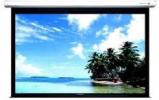 70 000170 000034Видео для релаксацииВидео в ассортименте (по наличию на складе Поставщика)Тех. хар-ки: -; Состав: ПластикСтрана-Производитель: Россия т.м. -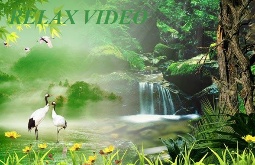 В ПОДАРОК!10Уголки отдыха и уютаУголки отдыха и уютаУголки отдыха и уютаУголки отдыха и уютаН14«Уголок уюта Luxe»Компактный комплект, трансформирующийся в полноценное спальное место. Угловой мягкий комплект-трансформер для детей и взрослых. Предназначен отдыха, сна и релаксации:Мат угловой настенный: 100*100*8 см; Экокожа (2 шт.)Мат складной напольный: 200*100*8 (100*100*16 в сложенном виде), в см; ЭкокожаПодвесной шатер НА ПОЛОГЕ: L около 250 см; (Полупрозрачный материал шатра - цвет – белый, материал хлопок/полиэстер)Подушечки для релаксации в кол-ве 2 шт. (40*40 см): материал – флис, наполнитель гранула пенополистиролаМягкий плед в кол-ве 1 шт. (150*100 см): материал флисГабариты комплекта: 9,8 кг; Объем: 1,7 куб.м. Страна-Производитель: Россия; т.м. The Fantastic World SnoezelenНазначение: Релаксация, Сенсорика, Аутизм, СДВГ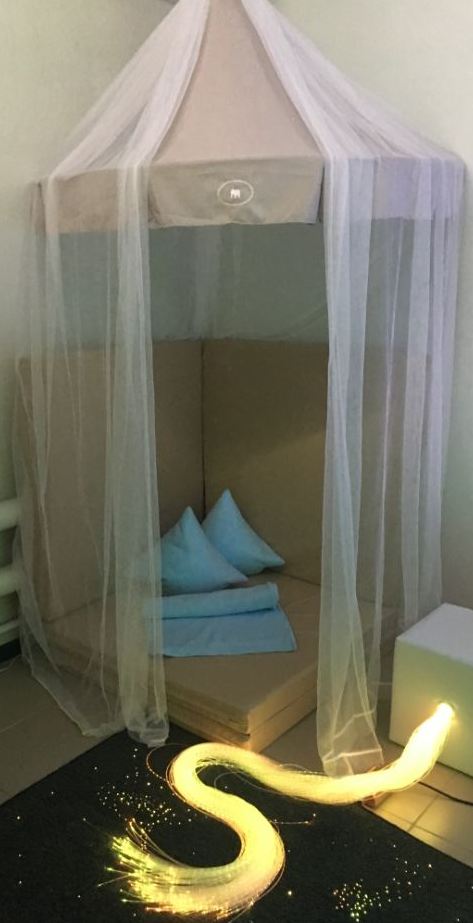 20 200120 200СУХИЕ БАССЕЙНЫ И ИЗДЕЛИЯ ИЗ ПОРОЛОНАСУХИЕ БАССЕЙНЫ И ИЗДЕЛИЯ ИЗ ПОРОЛОНАСУХИЕ БАССЕЙНЫ И ИЗДЕЛИЯ ИЗ ПОРОЛОНАСУХИЕ БАССЕЙНЫ И ИЗДЕЛИЯ ИЗ ПОРОЛОНАСухие бассейны (стандартные и сюжетные)Сухие бассейны (стандартные и сюжетные)Сухие бассейны (стандартные и сюжетные)Сухие бассейны (стандартные и сюжетные)172Сухой ДИДАКТИЧЕСКИЙ бассейн «Сезоны»«Mini»: 120*120*30см (рекомендуемое кол-во шариков – 700 шт.) – 5,2 кг; 0432 куб.м.Страна-Производитель: Россия; т.м. The Fantastic World SnoezelenНазначение: Релаксация, Сенсорика, Логопедия, Зрение, Слух, Аутизм, ДЦП, СДВГ, Апатия, ПОДА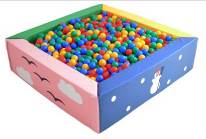 18 000/120*120*30 см113 900 Шарики и подсветка и системы управления Шарики и подсветка и системы управления Шарики и подсветка и системы управления Шарики и подсветка и системы управления181Шарик для «Сухого бассейна» Цветной d шарика: 7 см; Фасовка: 100 шт. в пакете; 2,6 кг; Объем: 0,36 куб.м.Тех. хар-ки: -; t - от +1 до +30 и допустимой влажности 40-60 %; Состав: ПластикСтрана-Производитель: Россия; т.м. The Fantastic World Snoezelen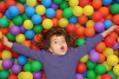 850/100 шт.75 950Маты настенные и напольные (стандартные и сюжетные)Маты настенные и напольные (стандартные и сюжетные)Маты настенные и напольные (стандартные и сюжетные)Маты настенные и напольные (стандартные и сюжетные)Маты игровыеМаты игровыеМаты игровыеМаты игровые223Мат настенный «Тактильные ячейки» Настенный мягкий мат имеет 16 различных разноцветных ячеек, в которых спрятаны различные предметы и игрушки. В комплекте 16 различных предметов для ячеек. Размер: 150*100*8 см; Габариты: 3,2 кг; Объем: 0,12 куб.м. Тех. хар-ки: -; t - от +1 до +30 и допустимой влажности 40-60 %; Состав: Поролон, ЭкокожаСтрана-Производитель: Россия; т.м. The Fantastic World SnoezelenНазначение: Сенсорика, Логопедия, Зрение, Слух, Аутизм, ДЦП, СДВГ, Апатия, ПОДА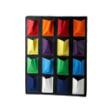 10 000110 000Конструкторы (игровые и обучающие)Конструкторы (игровые и обучающие)Конструкторы (игровые и обучающие)Конструкторы (игровые и обучающие)147Развивающая полусфера «Учимся играя»Мягкая большая полусфера имеет 7 секций, на каждую секцию крепятся различные по цвету и тематическому значению фигуры. Каждый элемент относится к своей секции: шнуровка-молния-липучка, цифры, буквы, геометрия, насекомые, сезоны и цветные фигуры. Необходимо верно распределить элементы на полусфере.  Размер полусферы: D~100 см; d верха-50 см, высота 30 см; Габариты: 7,3 кг; Объем: 0,25 куб.м. Тех. хар-ки: -; t - от +1 до +30 и допустимой влажности 40-60 %; Состав: Экокожа (внешний чехол); Ткань Спанбонд (внутренний чехол); гранула пенополистирола 2-3 мм; поролон; фурнитура; Страна-Производитель: Россия; т.м. The Fantastic World Snoezelen Назначение: Сенсорика, Логопедия, Зрение, Слух, Аутизм, ДЦП, СДВГ, Апатия, ПОДА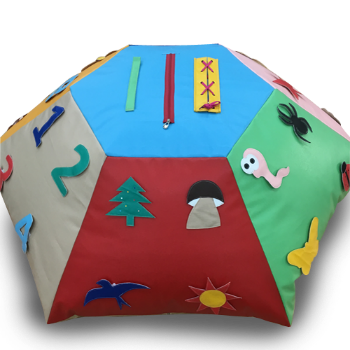 11 200111 200ДОСТУПНАЯ СРЕДАДОСТУПНАЯ СРЕДАДОСТУПНАЯ СРЕДАДОСТУПНАЯ СРЕДАСенсорная интеграция (утяжеленные одеяла, подушки, «Яйцо Совы»)Сенсорная интеграция (утяжеленные одеяла, подушки, «Яйцо Совы»)Сенсорная интеграция (утяжеленные одеяла, подушки, «Яйцо Совы»)Сенсорная интеграция (утяжеленные одеяла, подушки, «Яйцо Совы»)285Тяжелое одеяло (нерегулируемое по весу) + пододеяльникОдеяло изготовлено из мягкой х/б ткани, состоящей из сотни прошитых кармашков, которые заполнены гипоаллергенными полимерными шариками. Показания: Агрессивное поведение; Аутизм; Бессонница и беспокойный сон; Болезнь Паркинсона; Деменция; ДЦП; Мании и Психозы; Напряженность и стресс; Фобии; Паранойи; Шизофрения; Синдром Дауна; СДВГ; Эпилепсия.115х145 см, 5,2 кг; Объем: 0,008 куб.м; /Тех. хар-ки: -; t - от +1 до +30 и допустимой влажности 40-60 %; Состав: Полимерные гранулы, х/бСтрана-Производитель: Россия т.м. The Fantastic World Snoezelen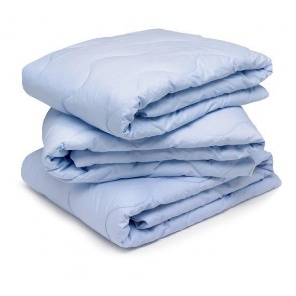 8 000/115*145 см18 000Модульная мебель для ИнвалидовМодульная мебель для ИнвалидовМодульная мебель для ИнвалидовМодульная мебель для ИнвалидовМ1Модульный набор № 1Используется для людей с ограниченными возможностями, с нарушениями опорно-двигательного аппарата и с диагнозом ДЦП Все части скрепляются между собой и состоят из плотного каркасного поролона. Внешний чехол изготовлен из гипоаллергенной ЭКОкожи.  Состав набора и размеры: Мат напольный L120*W60*H8; Опорные стенки (2 шт.): L120*H52; валик под голову L43*W20*H13; модуль для ножек L29*H8*W18/9 (трапеция); липучкид/фиксации роста подопечного; фиксаторы тела подопечного (в см)Страна-Производитель: Россия; т.м. The Fantastic World Snoezelen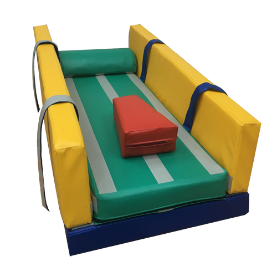 22 000122 000Массажное оборудованиеМассажное оборудованиеМассажное оборудованиеМассажное оборудованиеСредства для массажа Средства для массажа Средства для массажа Средства для массажа 301Массажный матрас Prof+Высокоэффективное средство для восстановления подвижности спины, снятия нагрузки с позвоночника, болевых ощущений и оказания общеуспокаивающего и расслабляющего воздействия при помощи деликатных манипуляций 26-ю воздушными подушками без интенсивной терапии массажными роликами и вибромеханизмами. Размеры: 198*71*3 см; Габариты: вес 30 кг; Объем коробки: 0,04 куб.м. Тех. хар-ки: 30 Вт; t - от +1 до +30 и допустимой влажности 40-60 %; Состав: Пластик, Экокожа, ткань – хлопок Страна-Производитель: США; т.м. US MEDICA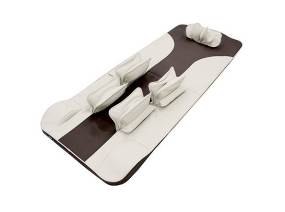 50 400150 400Оборудование для и реабилитацииОборудование для и реабилитацииОборудование для и реабилитацииОборудование для и реабилитации305Набор массажных мячиковВ комплекте: 2 мячика по 5 см; 2 мячика по 10 см; 2 мячика по 17 см; 2 мячика по 23 см Вес: 2 кг Объём: 0,04  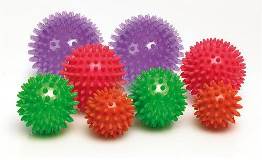 В подарок!В подарок!В подарок!ИТОГО С УЧЕТОМ СКИДКИИТОГО С УЧЕТОМ СКИДКИИТОГО С УЧЕТОМ СКИДКИ248 000248 000248 000